Квест - игра «Здоровый педагог - счастливый педагог»     14 апреля 2021 года с педагогами ДОУ проведена квест – игра, на формирование потребности в здоровом образе жизни и эмоциональном благополучии, как залоге успешности в педагогической деятельности, умении и желании заботиться о своём здоровье.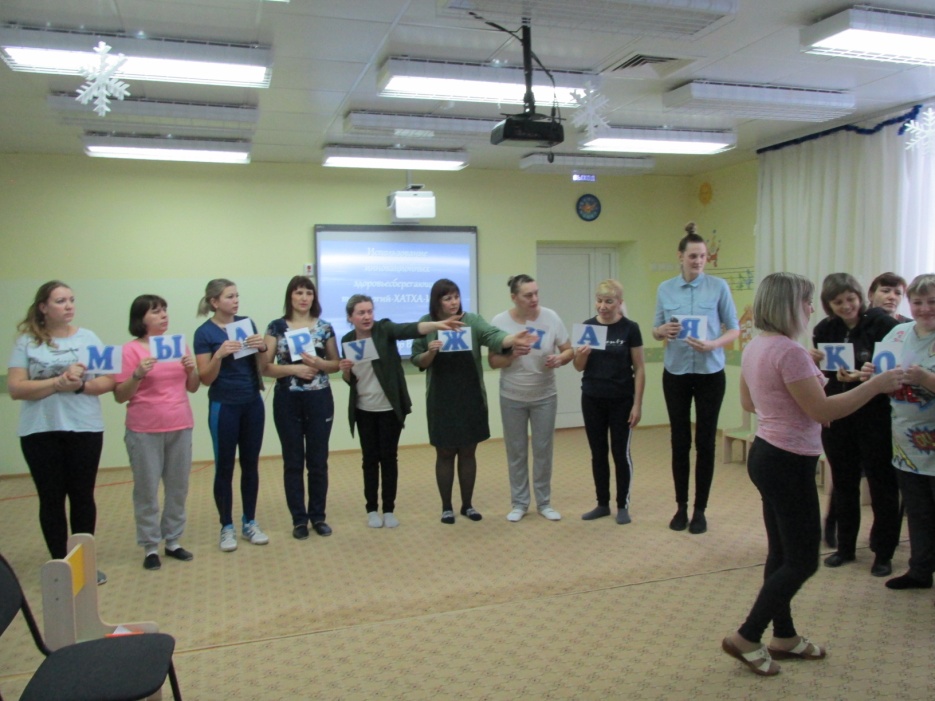 По итогам квест – игры,  пришли к единому мнению, что здоровый педагог, действительно счастливый педагог!